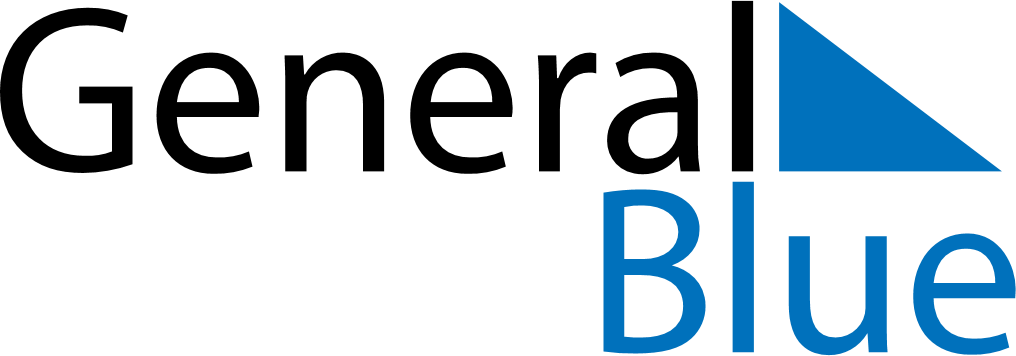 June 2024June 2024June 2024June 2024June 2024June 2024June 2024Llanelli, Wales, United KingdomLlanelli, Wales, United KingdomLlanelli, Wales, United KingdomLlanelli, Wales, United KingdomLlanelli, Wales, United KingdomLlanelli, Wales, United KingdomLlanelli, Wales, United KingdomSundayMondayMondayTuesdayWednesdayThursdayFridaySaturday1Sunrise: 5:04 AMSunset: 9:24 PMDaylight: 16 hours and 20 minutes.23345678Sunrise: 5:03 AMSunset: 9:26 PMDaylight: 16 hours and 22 minutes.Sunrise: 5:02 AMSunset: 9:27 PMDaylight: 16 hours and 24 minutes.Sunrise: 5:02 AMSunset: 9:27 PMDaylight: 16 hours and 24 minutes.Sunrise: 5:01 AMSunset: 9:28 PMDaylight: 16 hours and 26 minutes.Sunrise: 5:01 AMSunset: 9:29 PMDaylight: 16 hours and 27 minutes.Sunrise: 5:00 AMSunset: 9:29 PMDaylight: 16 hours and 29 minutes.Sunrise: 5:00 AMSunset: 9:30 PMDaylight: 16 hours and 30 minutes.Sunrise: 4:59 AMSunset: 9:31 PMDaylight: 16 hours and 32 minutes.910101112131415Sunrise: 4:59 AMSunset: 9:32 PMDaylight: 16 hours and 33 minutes.Sunrise: 4:58 AMSunset: 9:33 PMDaylight: 16 hours and 34 minutes.Sunrise: 4:58 AMSunset: 9:33 PMDaylight: 16 hours and 34 minutes.Sunrise: 4:58 AMSunset: 9:34 PMDaylight: 16 hours and 35 minutes.Sunrise: 4:58 AMSunset: 9:34 PMDaylight: 16 hours and 36 minutes.Sunrise: 4:58 AMSunset: 9:35 PMDaylight: 16 hours and 37 minutes.Sunrise: 4:57 AMSunset: 9:35 PMDaylight: 16 hours and 37 minutes.Sunrise: 4:57 AMSunset: 9:36 PMDaylight: 16 hours and 38 minutes.1617171819202122Sunrise: 4:57 AMSunset: 9:36 PMDaylight: 16 hours and 39 minutes.Sunrise: 4:57 AMSunset: 9:37 PMDaylight: 16 hours and 39 minutes.Sunrise: 4:57 AMSunset: 9:37 PMDaylight: 16 hours and 39 minutes.Sunrise: 4:57 AMSunset: 9:37 PMDaylight: 16 hours and 39 minutes.Sunrise: 4:57 AMSunset: 9:38 PMDaylight: 16 hours and 40 minutes.Sunrise: 4:58 AMSunset: 9:38 PMDaylight: 16 hours and 40 minutes.Sunrise: 4:58 AMSunset: 9:38 PMDaylight: 16 hours and 40 minutes.Sunrise: 4:58 AMSunset: 9:38 PMDaylight: 16 hours and 40 minutes.2324242526272829Sunrise: 4:58 AMSunset: 9:38 PMDaylight: 16 hours and 40 minutes.Sunrise: 4:59 AMSunset: 9:39 PMDaylight: 16 hours and 39 minutes.Sunrise: 4:59 AMSunset: 9:39 PMDaylight: 16 hours and 39 minutes.Sunrise: 4:59 AMSunset: 9:39 PMDaylight: 16 hours and 39 minutes.Sunrise: 5:00 AMSunset: 9:39 PMDaylight: 16 hours and 38 minutes.Sunrise: 5:00 AMSunset: 9:38 PMDaylight: 16 hours and 38 minutes.Sunrise: 5:01 AMSunset: 9:38 PMDaylight: 16 hours and 37 minutes.Sunrise: 5:01 AMSunset: 9:38 PMDaylight: 16 hours and 36 minutes.30Sunrise: 5:02 AMSunset: 9:38 PMDaylight: 16 hours and 36 minutes.